ЗЕМСКОЕ СОБРАНИЕКРАСНОКАМСКОГО МУНИЦИПАЛЬНОГО РАЙОНАПЕРМСКОГО КРАЯРЕШЕНИЕ27.12.2017								                                        № 172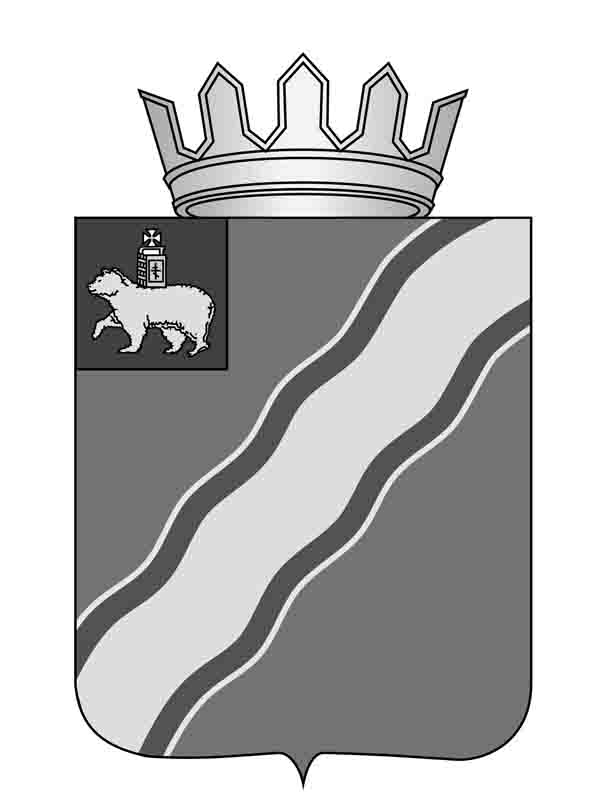 ________О приеме администрацией Краснокамского муниципального района осуществления полномочий администрации Стряпунинского сельского поселения по решению вопросов местного значения в части создания условий для обеспечения жителей поселения услугами связи, общественного питания, торговли и бытового обслуживания, создания условий для развития малого и среднего предпринимательства на 2018 годВ соответствии со статьей 15 Федерального закона от 06 октября 2003г. № 131-ФЗ «Об общих принципах организации местного самоуправления в Российской Федерации», статьями 8, 20, 22 Устава Краснокамского муниципального района, Порядком заключения органами местного самоуправления Краснокамского муниципального района соглашений о передаче осуществления части своих полномочий органам местного самоуправления поселений, входящих в состав Краснокамского муниципального района, и о принятии от поселений осуществления части их полномочий, утвержденным решением Земского Собрания Краснокамского муниципального района от 19 августа 2010 г. № 104,Земское Собрание Краснокамского муниципального района РЕШАЕТ:	1. Дать согласие главе муниципального района – главе администрации Краснокамского муниципального района В.В.Соколову на заключение соглашения с главой Стряпунинского сельского поселения - главой администрации Стряпунинского сельского поселения Ю.Н.Ивановым о приеме осуществления полномочий администрации Стряпунинского сельского поселения по решению вопросов местного значения в части создания условий для обеспечения жителей поселения услугами связи, общественного питания, торговли и бытового обслуживания, создания условий для развития малого и среднего предпринимательства на 2018 год.	2. Предоставить главе муниципального района – главе администрации Краснокамского муниципального района В.В.Соколову право на подписание от имени администрации Краснокамского муниципального района соглашения с администрацией  Стряпунинского сельского поселения о приеме осуществления полномочий администрации Стряпунинского сельского поселения по  решению вопросов местного значения в части создания условий для обеспечения жителей поселения услугами связи, общественного питания, торговли и бытового обслуживания, создания условий для развития малого и среднего предпринимательства на 2018 год.3. Настоящее решение и прилагаемое соглашение подлежат опубликованию в специальном выпуске «Официальные материалы органов местного самоуправления Краснокамского муниципального района» газеты «Краснокамская звезда».4. Контроль за исполнением решения возложить на комиссию по экономике, бюджету и налогам Земского Собрания Краснокамского муниципального района (Д.Г.Чеплыгин).Председатель Земского Собрания Краснокамского муниципального района                                               Г.П.НовиковПриложениек решению Земского СобранияКраснокамского муниципального района от 27.12.2017 № 172СОГЛАШЕНИЕо передаче администрации Краснокамского муниципального района осуществления   полномочий администрации Стряпунинского сельского поселения по решению вопросов местного значения в части создания условий для обеспечения жителей поселения услугами связи, общественного питания, торговли и бытового обслуживания, создания условий для развития малого и среднего предпринимательстваг. Краснокамск                                                                                «__»  ________ 201_  г.Администрация Стряпунинского сельского поселения, именуемая в дальнейшем «Поселение»,  в лице главы Стряпунинского сельского поселения Юрия Никифоровича Иванова, действующего на основании Устава Стряпунинского сельского поселения, с одной стороны, и администрация Краснокамского муниципального района, именуемая в дальнейшем «Район»,  в лице главы муниципального района - главы администрации Краснокамского муниципального района Виктора Валентиновича Соколова, действующего на основании Устава Краснокамского муниципального района, с другой стороны, вместе именуемые «Стороны», руководствуясь пунктами 10 и 28 части 1 статьи 14 и частью 4 статьи 15  Федерального закона от 06.10. № 131-ФЗ «Об общих принципах организации местного самоуправления в Российской Федерации»,  статьей 11 Федерального закона от 24.07.2007 № 209-ФЗ «О развитии малого и среднего предпринимательства в Российской Федерации», частью  2 статьи 6 и частью 3 статьи 10 Федерального закона от 28.12.2009 № 381-ФЗ «Об основах государственного регулирования торговой деятельности в Российской Федерации», заключили настоящее Соглашение о нижеследующем:Предмет соглашения1.1. Поселение передает, а Район принимает на себя осуществление полномочий по решению вопросов местного значения в части создания условий для развития малого и среднего предпринимательства и создания условий для обеспечения жителей Поселения услугами связи, общественного питания, торговли и бытового обслуживания, 1.2. Состав функций в рамках передаваемых полномочий, права и обязанности Сторон, финансовое обеспечение исполнения полномочий, а также ответственность Сторон, определяется настоящим Соглашением.1.3. Исполнение передаваемых Поселением полномочий осуществляется отделом развития предпринимательства, торговли и туризма администрации Краснокамского муниципального района. 1.4. Выполнение функций, указанных в п.2.1. настоящего Соглашения,  осуществляется в соответствии с Федеральным законом от 24.07.2007 № 209-ФЗ «О развитии малого и среднего предпринимательства в Российской Федерации», Федеральным законом от 28.12.2009 № 381-ФЗ «Об основах государственного регулирования торговой деятельности в Российской Федерации»,  Федеральным законом от 22.11.1995 № 171-ФЗ «О государственном регулировании производства и оборота этилового спирта, алкогольной и спиртосодержащей продукции и об ограничении потребления (распития) алкогольной продукции», Федеральным законом от 06.10.2003 г. № 131-ФЗ «Об общих принципах организации местного самоуправления в Российской Федерации», иными нормативными правовыми актами, регулирующими правоотношения в сфере предпринимательства и торговли, принятые органами государственной власти РФ, органами государственной власти Пермского края и органами местного самоуправления Краснокамского муниципального района и Стряпунинского сельского поселения в пределах своей компетенции.2. Состав функции2.1. Для реализации настоящего Соглашения Район осуществляет следующие функции:2.1.1. Расчет и ежеквартальный мониторинг обеспеченности минимальной торговой площадью населения в соответствии с действующей методикой расчета.2.1.2. Внесение изменений в схему размещения нестационарных торговых объектов на территории Поселения в соответствии с постановлением Правительства Пермского края от 11.08.2010 № 483-п «Об утверждении Порядка разработки и утверждения схемы размещения нестационарных торговых объектов».2.1.3. Внесение изменений в границы прилегающих территорий к объектам, на которых не допускается розничная продажа алкогольной продукции, в соответствии с постановлением Правительства РФ от 27.12.2012 № 1425 «Об определении органами государственной власти субъектов Российской Федерации мест массового скопления граждан и мест нахождения источников повышенной опасности, в которых не допускается розничная продажа алкогольной продукции, а также определении органами местного самоуправления границ прилегающих к некоторым организациям и объектам территорий, на которых не допускается розничная продажа алкогольной продукции».2.1.4. Осуществление выездных проверок и оформление протоколов об административных правонарушениях по статьям 9.1 и 9.2.  Закона Пермского края от 06.04.2015 № 460-ПК «Об административных правонарушениях в Пермском крае».2.1.5. Разработка и утверждение положения о выдаче разрешения на право организации розничных рынков.2.1.6. Рассмотрение жалоб потребителей, консультирование их по вопросам защиты прав потребителей.2.1.7. Формирование муниципальных программ (подпрограмм) поддержки малого и среднего предпринимательства с учетом национальных и местных социально-экономических, экологических, культурных и других особенностей.2.1.8. Анализ финансовых, экономических, социальных и иных показателей развития малого и среднего предпринимательства и эффективности применения мер по его развитию, прогноз развития малого и среднего предпринимательства на территории Поселения.2.1.9.  Оказание консультационной поддержки субъектам малого и среднего предпринимательства, действующим на территории Поселения.2.1.10. Участие в работе координационных или совещательных органов в области развития малого и среднего предпринимательства.2.1.11. Разработка и утверждение порядка оказания финансовой, консультационной, информационной, имущественной поддержки субъектов малого и среднего предпринимательства и организаций, образующих инфраструктуру поддержки субъектов малого и среднего предпринимательства.2.1.12 Размещение информации в соответствии со статьей 19 Федерального закона от 24.07.2007 № 209-ФЗ «О развитии малого и среднего предпринимательства в Российской Федерации».2.1.14. Предоставление информации в соответствии с настоящим Соглашением.3. Права и обязанности сторон          3.1. Поселение принимает на себя обязательства: 3.1.1. своевременно перечислять Району финансовых средств, в виде иных межбюджетных трансфертов, предназначенных для исполнения переданных по настоящему Соглашению полномочий, в размере, установленном разделом 4 настоящего Соглашения;3.1.2. предоставлять Району информацию, необходимую для осуществления части полномочий, переданных согласно пункту 1.1. настоящего Соглашения, в установленные сроки;3.1.3. своевременно предоставлять Району нормативные правовые акты органов местного самоуправления Поселения по вопросам предпринимательской и торговой деятельности;3.2. Поселение имеет право: 3.2.1. осуществлять контроль за исполнением Районом переданных ему полномочий путем проведения проверок, запросов необходимых документов и информации, а также за целевым использованием финансовых средств, предоставленных на эти цели. В случае выявления нарушений Поселение дает обязательные для исполнения Районом письменные предписания для устранения выявленных нарушений в определенный срок с момента уведомления;3.2.2. запрашивать информацию, необходимую для обеспечения контроля за осуществлением полномочий. Запрашиваемая информация должна быть предоставлена в 15-дневный срок со дня получения соответствующего запроса; 3.2.3 Требовать возврата суммы перечисленных финансовых средств (межбюджетных трансфертов) в случае их нецелевого использования Районом;3.2.4. Требовать возврата суммы перечисленных финансовых средств (межбюджетных трансфертов) в случае неисполнения Районом полномочий, предусмотренных пунктом 1.1. настоящего Соглашения;3.3. Район принимает на себя обязательства: 3.3.1. осуществлять переданные ему Поселением полномочия в соответствии с разделом 1 настоящего Соглашения и действующим законодательством в пределах, выделенных на эти цели финансовых средств;3.3.2. использовать переданные ему финансовые средства строго по целевому назначению;3.3.3. рассматривать представленные Поселением требования об устранении выявленных нарушений со стороны Района по реализации переданных Поселением полномочий, не позднее чем в месячный срок (если в требовании не указан иной срок);3.3.4. ежеквартально, не позднее 20 числа, следующего за отчетным периодом, представлять Поселению:- отчет об использовании субсидий, субвенций и иных межбюджетных трансфертов, имеющих целевое назначение, утвержденный приказом Минфина ПК от 29.12.2010 № СЭД-39-01-03-255;- отчет о ходе исполнения полномочий по решению вопросов местного значения в части создания условий для развития малого и среднего предпринимательства и создания условий для обеспечения жителей Поселения услугами связи, общественного питания, торговли и бытового обслуживания, по форме согласно приложению 1 к настоящему Соглашению. 3.3.5. в случае невозможности надлежащего исполнения переданных полномочий Район сообщает об этом в письменном виде Поселению в течение 10 дней. Поселение рассматривает такое сообщение в течение 10 дней с момента его поступления. 3.4. Район имеет право:3.4.1 запрашивать у Поселения информацию, необходимую для осуществления части полномочий, переданных согласно пункту 1.1. настоящего Соглашения;3.4.2. приостановить на срок до 1 месяца, а по окончании указанного срока прекратить исполнение полномочий, предусмотренных пунктом 1.1. настоящего Соглашения, при непредставлении финансовых средств (межбюджетных трансфертов) из бюджета Поселения.3.4.3. осуществлять взаимодействие с заинтересованными органами государственной власти, органами местного самоуправления, хозяйствующими субъектами, в том числе заключать соглашения о взаимодействии по вопросам реализации полномочий, предусмотренных пунктом 1.1. настоящего Соглашения.4. Финансовое и организационное обеспечение4.1. Финансовые средства, необходимые для исполнения полномочий, предусмотренных пунктом 1.1. настоящего Соглашения, предоставляются Поселением в форме межбюджетных трансфертов. 4.2. Ежегодный объем финансовых средств (межбюджетных трансфертов), предоставляемых из бюджета Поселения для осуществления полномочий, предусмотренных пунктом 1.1. настоящего Соглашения, устанавливается в соответствии с Порядком расчета финансовых средств (межбюджетных трансфертов), являющимся приложение 2 к настоящему Соглашению.  4.3. Объем межбюджетных трансфертов в 2018 году на осуществление полномочий, предусмотренных пунктом 1.1 настоящего Соглашения составляет 26 364,00 рубля в соответствии со сметой расходов на решение вопросов местного значения в части создания условий для развития малого и среднего предпринимательства и создания условий для обеспечения жителей Поселения услугами связи, общественного питания, торговли и бытового обслуживания согласно приложения 3 к настоящему Соглашению.  4.4. Ежегодный объем межбюджетных трансфертов может быть изменен в связи с уточнением объемов выполняемых работ и в соответствии с Бюджетным кодексом Российской Федерации.4.5. Средства на реализацию полномочий, указанных в пункте 1.1. настоящего Соглашения, перечисляются ежеквартально не позднее 25 числа, следующего за отчетным периодом. 4.6.  В случае нецелевого использования или не полного использования финансовые средства (межбюджетные трансферты) подлежат возврату в бюджет Поселения.5. Ответственность сторон5.1. За неисполнение или ненадлежащее исполнение обязательств по настоящему Соглашению, Стороны несут ответственность, предусмотренную действующим законодательством Российской Федерации.6. Срок действия настоящего соглашения, основание и порядок прекращения действия Соглашения6.1. Настоящее Соглашение вступает в силу с 01.01.2018 года и действует в течение одного финансового года.6.2. Действие настоящего Соглашения может быть прекращено по взаимному согласию Сторон или по письменному уведомлению одной из сторон, при условии, что уведомление о прекращении действующего Соглашения направлено другой стороне не позднее двух месяцев до даты прекращения настоящего Соглашения.6.3. Стороны имеют право в одностороннем порядке расторгнуть настоящее Соглашение в случае: - изменения действующего законодательства Российской Федерации и (или) законодательства Пермского края- неисполнения или ненадлежащего исполнения одной из Сторон своих обязательств в соответствии с настоящим Соглашением, и в том числе: нарушения сроков перечисления межбюджетных трансфертов, нарушения сроков предоставления отчетности об использовании межбюджетных трансфертов;- если осуществление полномочий становится невозможным, либо при сложившихся условиях эти полномочия могут быть наиболее эффективно осуществлены Поселением самостоятельно.6.4. Уведомление о расторжении настоящего Соглашения в одностороннем порядке направляется второй Стороне не менее чем за два месяца до предполагаемой даты прекращения действия Соглашения.6.5. Соглашение будет считаться расторгнутым со дня, следующего за днем получения инициатором досрочного прекращения действия Соглашения, письменного подтверждения согласия второй Стороны на расторжение Соглашения, либо с даты, согласованной обеими Сторонами. 7. Порядок внесения изменений и дополнений в соглашение7.1. Настоящее Соглашение может быть изменено и (или) дополнено по согласию Сторон. Все изменения и (или) дополнения оформляются в письменном виде и вступают в силу со дня их подписания обеими Сторонами.8. Заключительные положения8.1. Настоящее Соглашение составлено в трех экземплярах, имеющих одинаковую юридическую силу, по одному для каждой из Сторон и для направления в Земское собрание Краснокамского муниципального района.8.2. По вопросам, не урегулированным настоящим Соглашением, Стороны руководствуются действующим законодательством Российской Федерации. 8.3. Споры и разногласия, возникающие между Сторонами в процессе исполнения настоящего Соглашения, решаются в порядке, установленном действующим законодательством Российской Федерации.9. Юридические адреса и подписи сторон:Приложение 1 к Соглашению о передаче администрации Краснокамского муниципального района осуществления   полномочий администрации Стряпунинского сельского поселения по решению вопросов местного значения в части создания условий для обеспечения жителей поселения услугами связи, общественного питания, торговли и бытового обслуживания, создания условий для развития малого и среднего предпринимательства   ОТЧЕТ О ХОДЕ ИСПОЛНЕНИЯ ПОЛНОМОЧИЙпо решению вопросов местного значения в части создания условий для развития малого и среднего предпринимательства и создания условий для обеспечения жителей Стряпунинского сельского поселения услугами связи, общественного питания, торговли и бытового обслуживанияпо состоянию на «____»________________20__ г.Приложение 2к Соглашению о передаче администрации Краснокамского муниципального района осуществления   полномочий администрации Стряпунинского сельского поселения по решению вопросов местного значения в части создания условий для обеспечения жителей поселения услугами связи, общественного питания, торговли и бытового обслуживания, создания условий для развития малого и среднего предпринимательства   ПОРЯДОК расчетов финансовых средств (межбюджетных трансфертов) представляемых Краснокамскому муниципальному району на осуществление передаваемых полномочий администрации Стряпунинского сельского поселения по решению вопросов местного значения в части создания условий для обеспечения жителей поселения услугами связи, общественного питания, торговли и бытового обслуживания, создания условий для развития малого и среднего предпринимательства1. Расчет объема межбюджетного трансферта, необходимого Краснокамскому муниципальному району на осуществление передаваемых полномочий администрации Стряпунинского сельского поселения по решению вопросов местного значения в части создания условий для обеспечения жителей поселения услугами связи, общественного питания, торговли и бытового обслуживания, создания условий для развития малого и среднего предпринимательства (далее – Полномочий), осуществляется по формуле:Омт =  РА +РФ +РК  , гдеОмт - объем межбюджетного трансферта, необходимого Краснокамскому муниципальному району на осуществление передаваемых Полномочий;	РА - административные расходы;РФ – расходы на оказание финансовой поддержки субъектам малого и среднего предпринимательства Стряпунинского сельского поселения;РК – расходы на оказание консультационной поддержки субъектам малого и среднего предпринимательства Стряпунинского сельского поселения;2. Административные расходы на осуществление передаваемых Полномочий (РА) рассчитываются по формуле:РА = РФОТ +РМАТ, гдеРФОТ – расходы на оплату труда и начисления на выплаты по оплате труда;Р МАТ – расходы на материальные затраты         2.1. Расходы на оплату труда и начисления на выплаты по оплате труда (РФОТ) рассчитываются по формуле: , где  	ТРАБ – количество нормо-часов, необходимое для выполнения работ на осуществление передаваемых Полномочий за год, рассчитанное на основание данных Таблицы 1.Таблица 1. Перечень работ необходимых к исполнению при передаче   полномочий администрацией Стряпунинского сельского поселения в администрацию Краснокамского муниципального района.  ТСМД – количество нормо-часов работы муниципального служащего в году;  ОСМД - оклад специалиста на старшей муниципальной должности.2.2. Расходы на материальные затраты (РМАТ) рассчитываются по формуле:РМАТ = 0,25 × РФОТ3. Объем годовых расходов на оказание финансовой поддержки субъектам малого и среднего предпринимательства Стряпунинского сельского поселения (РФ) рассчитываются по следующей формуле:, гдеРФi-1 – расходы бюджета Краснокамского муниципального района на оказание финансовой поддержки субъектам малого и среднего предпринимательства Краснокамского муниципального района в отчетном году; НССП – среднегодовая численность постоянно проживающего населения Стряпунинского сельского поселения;НКМР – среднегодовая численность постоянно проживающего населения Краснокамского муниципального района.4.  Объем годовых расходов на оказание консультационной поддержки субъектам малого и среднего предпринимательства Стряпунинского сельского поселения (РК) рассчитывается по формуле:, гдеРКi-1 – расходы бюджета Краснокамского муниципального района на оказание консультационной поддержки субъектам малого и среднего предпринимательства Краснокамского муниципального района в отчетном году; НССП – среднегодовая численность постоянно проживающего населения Стряпунинского сельского поселения;НКМР – среднегодовая численность постоянно проживающего населения Краснокамского муниципального района.Приложение 3 к Соглашению о передаче администрации Краснокамского муниципального района осуществления   полномочий администрации Стряпунинского сельского поселения по решению вопросов местного значения в части создания условий для обеспечения жителей поселения услугами связи, общественного питания, торговли и бытового обслуживания, создания условий для развития малого и среднего предпринимательства   СМЕТА РАСХОДОВна решение вопросов местного значения в части создания условий для развития малого и среднего предпринимательства и создания условий для обеспечения жителей Стряпунинского сельского поселения услугами связи, общественного питания, торговли и бытового обслуживания на 2018 год (рубли)Администрация Стряпунинского сельского поселения 617073 Пермский край, Краснокамский район, с. Стряпунята ул. Советская, 4 Глава Стряпунинского сельского поселения – глава администрации Стряпунинского сельского поселения_____________Ю.Н. Иванов        м.п. Администрация Краснокамского муниципального района617060, Пермский край,г. Краснокамск, пр. Маяковского, 11Глава муниципального района – глава администрации Краснокамского муниципального района_______________В.В.Соколов        м.п. №Наименование показателяза отчетный кварталс 1 января 2018 г.1Обеспеченность населения площадями торговых объектов в соотношении с установленными нормативами минимальной обеспеченности населения площадь торговых объектов (%)2Доля организаций и объектов, для которых установлены границы прилегающих территорий, в общем объеме организаций и объектов, на прилегающих территорий на допускается розничная продажа алкогольной продукции, расположенных на территории Стряпунинского сельского поселения. 3Количество составленных протоколов об административных правонарушениях по статьям 9.1 и 9.2.  Закона Пермского края от 06.04.2015 № 460-ПК (ед.)4Достижение целевых показателей программ поддержки субъектов малого и среднего предпринимательства (%)5Размещение информации о развитии малого и среднего предпринимательства (количество публикаций на сайте КМР)6Количество проведенных мероприятий в рамках оказания методологической и консультационной поддержки предпринимателей7Количество проведенных консультаций по вопросам предпринимательства8Количество проведенных консультаций по вопросам защиты прав потребителей9Количество субъектов малого и среднего предпринимательства, которым оказана финансовая поддержкаГлава Стряпунинского сельского поселения _________________Ю.Н. Ивановм.п.Глава муниципального района - глава администрации Краснокамского муниципального района_______________   В.В.Соколов        м.п. Глава муниципального района - глава администрации Краснокамского муниципального района_______________   В.В.Соколов        м.п. Глава муниципального района - глава администрации Краснокамского муниципального района_______________   В.В.Соколов        м.п. РФОТ = 1,32 (ТРАБ× ОСМД× 31×1,15)РФОТ = 1,32 (ТСМД× ОСМД× 31×1,15)№п/пНаименование работ в рамках принимаемых полномочийВремя выполнения работ (нормо-часов/год)1Расчет и ежемесячный мониторинг обеспеченности минимальной торговой площадью населения в соответствии с действующей методикой1,62Обеспечение достижения нормативов по обеспечению минимальной торговой площадью населения, утвержденных Правительством Пермского края, в том числе путем внесения изменений в схему размещения нестационарных торговых объектов в соответствии с Постановлением Правительства Пермского края от 11.08.2010 №483-п3,523Разработка и утверждение границ прилегающих территорий к объектам, на которых не допускается розничная продажа алкогольной продукции в соответствии с Федеральным законом от 22.11.1995 №171-ФЗ3,524Проведение выездных проверок и составление протоколов об административных правонарушениях по ст. 9.1., 9.2. Закона Пермского края от 06.04.2015 №460-ПК55Рассмотрение жалоб потребителей, консультирование по вопросам защиты прав потребителей0,86Финансовая поддержка субъектов малого и среднего предпринимательства 13,27Информационная поддержка субъектов малого и среднего предпринимательства1,2ИТОГО:28,84РФ=РФi-1×НССПРФ=РФi-1×НКМРРК=РКi-1×НССПРК=РКi-1×НКМРГлава Стряпунинского сельского поселения _________________Ю.Н. Ивановм.п.Глава муниципального района - глава администрации Краснокамского муниципального района_______________   В.В.Соколов        м.п. Расходы1 кв.2 кв.3 кв.4 кв.ГодАдминистративные расходы2 341,002 341,002 341,002 341,009 364,00      в том числе      -  на оплату труда и начисления на выплаты по оплате труда1 966,001 966,001 966,001 966,007 864,00     - материальные затраты375,00375,00375,00375,001 500,00Расходы на оказание финансовой поддержки субъектам малого и среднего предпринимательства Стряпунинского сельского поселения09 000,00009 000,00Расходы на оказание консультационной поддержки субъектам малого и среднего предпринимательства Стряпунинского сельского поселения2 000,002 000,002 000,002 000,008 000,00ИТОГО4 341,0013 341,004 341,004 341,0026 364,00Глава Стряпунинского сельского поселения _________________Ю.Н. Ивановм.п.Глава муниципального района - глава администрации Краснокамского муниципального района_______________   В.В.Соколов        м.п. 